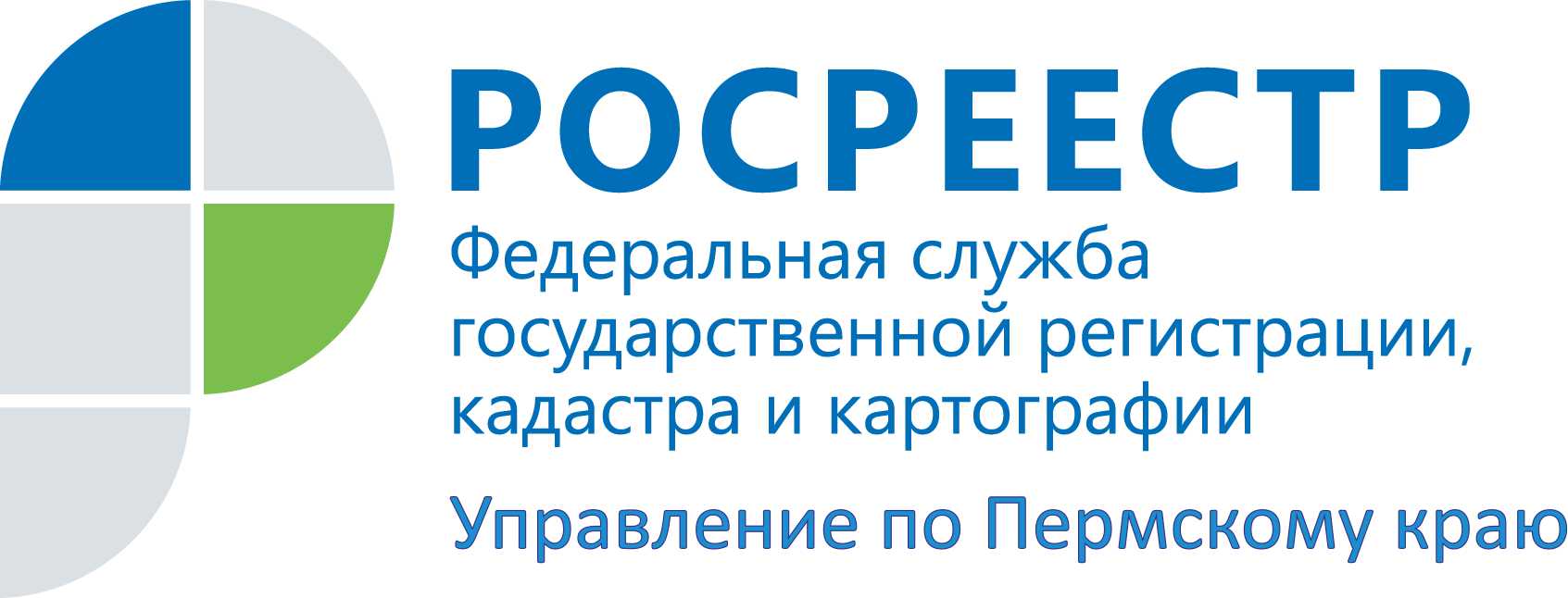 ПРЕСС-РЕЛИЗКогда необходимо регистрировать дополнительное соглашение к договору аренды? Росреестр отвечаетНа сегодняшний день каждая сделка по аренде недвижимости сопровождается составлением договора аренды. Но часто возникают непредвиденные обстоятельства и факторы, которые требуют внесения изменения в договор уже после его подписания. Именно в таких ситуациях требуется составить дополнительное соглашение. Чтобы сэкономить на государственной регистрации договоров аренды многие собственники предпочитают заключить сделку сроком до года, так как в этом случае не требуется обязательная регистрация. А потому любое приложение либо акт к такому договору, заключенный после его подписания, регистрации также не подлежат.В случае заключения бессрочной сделки или договора на срок более года  сам договор и любые дополнительные соглашения к нему необходимо будет зарегистрировать после подписания.Очевидно, что правила просты, но что часто происходит на самом деле?Светлана Ильиных, заместитель руководителя Управления Росреестра по Пермскому краю, отмечает:«Одной из причин приостановлений регистрации дополнительных соглашений к договорам аренды является отсутствие регистрации основного договора аренды в Едином государственном реестре недвижимости (ЕГРН).Заключив дополнительное соглашение к договору аренды, стороны несут его в МФЦ, чтобы зарегистрировать. И только в Росреестре при проведении правовой экспертизы в отношении дополнительного соглашения выясняется, что арендатор и арендодатель подписали договор аренды, но не обратились за его государственной регистрацией. 	Невозможно зарегистрировать дополнительное соглашение к незарегистрированному договору аренды. И рождается решение регистратора о приостановлении, в котором не заинтересованы ни стороны сделки, ни Росреестр».Перед заключением сделки, чтобы узнать всю информацию о собственниках, наличии либо отсутствии ограничения (арест, ипотека), необходимо заказать выписку из ЕГРН. Это можно сделать через любой офис МФЦ либо в электронном виде через сайт Росреестра.Если в выписке нет данных о регистрации, а договор подлежит регистрации, тогда можно подать заявление о регистрации договора аренды и дополнительного соглашения одновременно.Об Управлении Росреестра по Пермскому краюУправление Федеральной службы государственной регистрации, кадастра и картографии (Росреестр) по Пермскому краю является территориальным органом федерального органа исполнительной власти, осуществляющим функции по государственному кадастровому учету и государственной регистрации прав на недвижимое имущество и сделок с ним, землеустройства, государственного мониторинга земель, а также функции по федеральному государственному надзору в области геодезии и картографии, государственному земельному надзору, надзору за деятельностью саморегулируемых организаций оценщиков, контролю деятельности саморегулируемых организаций арбитражных управляющих, организации работы Комиссии по оспариванию кадастровой стоимости объектов недвижимости. Осуществляет контроль за деятельностью подведомственного учреждения Росреестра - филиала ФГБУ «ФКП Росреестра» по Пермскому краю по предоставлению государственных услуг Росреестра. Руководитель Управления Росреестра по Пермскому краю – Лариса Аржевитина.http://rosreestr.gov.ru/ http://vk.com/public49884202Контакты для СМИПресс-служба Управления Федеральной службы 
государственной регистрации, кадастра и картографии (Росреестр) по Пермскому краю+7 (342) 205-95-58 (доб. 0214, 0216, 0219)